I’m a Pumpkin (Tune: I’m a Nut)I'm a pumpkin large and round,Sitting on the cold, cold ground.Now it’s time to leave this place,Take me home and carve a face.Make some eyes (click, click)And a nose (click, click)And a mouth (click, click).I’m a jack-o-lantern round,Not a pumpkin on the ground.Put a candle in for light,I will glow throughout the night.Halloween! (click, click) Halloween (click, click)Halloween! (click, click).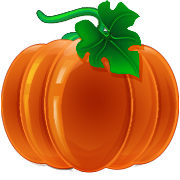 